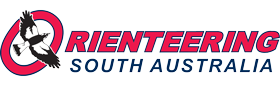  STIRLING EAST PS ORIENTEERING  AFTER-SCHOOL TRAINING: When: Tuesdays  afterschool  –  to 4.45pm term 2  2021Week 1 to 4 as a lead up to the SA Schools Orienteering ChampsFor: Year 3 upwards. ENTRY  -  FREE.    Please fill in registration form and book in via teacher / email contact below. REGISTRATION:Student Name: ________________________________________- Date of birth :  _____________________     Year level at school  ___________________ School: _________________________________________: Relevant medical conditions:Name of parent / guardian Mobile number Contact email:-------------------------------------------------------------------------------------------------I give permission for my child to take part in the Stirling East  PS Afterschool Orienteering Training for 4 weeks. Tuesday  27th April, Tuesday 4th May, Tuesday  11th May and Tuesday 18th May. I agree on behalf of my participating child to the risk statement below, and ensure COVID safety measures:RISK STATEMENT: In entering this event, I recognise that the event is an afterschool recreational activity that may involve risk of injury due to obstacles out in the school yard, or community park  setting.   ( Woorabinda Reserve week 4) . COVID SAFETY: All participants have to sanitise their hands before and after event. They should keep 1.5m away from each other except during briefing sessions. Parents and spectators, unless helping, should keep at least 5m away from the event participants.Entry is under the following conditions:. You / your child cannot come if: In the previous 14 days, You Are unwell, or have any COVID-19 symptomsBeen in contact with any confirmed/suspected COVID-19 caseAre required to self-quarantine.Parents Signature: -----------------------------------------------------------------------------------------------------------------------   Please return registration form to teacher or  email Patsy.Burley  - patsy.burley158@schools.sa.edu.au    Mobile contact with SA Schools Coordinator Zita Sankauskas :  040 9339 430 